曲阜师范大学2017年春季运动会竞赛规程（日照校区）一、竞赛时间、地点具体时间另行通知，日照校区西田径场二、参加单位日照校区各院系、研究生处、教辅单位三、竞赛分组学生男子组、学生女子组、教工组四、竞赛项目1.学生男子组：、、、、、、栏（）、栏、4×100接力、4×接力、跳高、跳远、三级跳远、铅球（）、2.学生女子组：、、、、、、栏、栏、4×100接力、4×接力、跳高、跳远、三级跳远、铅球（）；3.趣味项目：齐心协力赛、脚背颠足球（女）、运球过杆射门（男）、混合多项赛、混合投篮挑战赛、排球垫球入筐比赛、足球吊圈（男、女）。踢毽子（男、女）、立定跳远（男、女）、男子引体向上、女子仰卧起坐；（竞赛规则附后）。4.教工项目教工男、女4×和铅球、趣味接力赛（1棒女：抱球跑；2棒男：吊瓶跑；3棒女：托球跑；4棒男：摸石头过河）。五、报名资格凡具有我校日照校区正式学籍的学生（含正式学籍非在职研究生）和各分工会正式教职工，以及学校正式聘用的外籍教师，思想进步、身体健康者，均可代表本单位参加比赛。六、报名人数及办法1.每单位限报领队1人，教练2人，运动员80人。2.运动员每人限报2项，每项限报3人，可兼报接力，学生组各项接力每单位限报1队，（趣味项目以规则为准，报名参加全能项目比赛的运动员，不可兼报其他单项（接力项目除外），各项接力每单位限报1队）。3.教工组接力及趣味项目以日照校区分工会为单位报名，无独立分工会的，以本单位组织报名，每单位每项限报1队。4.2016年我校（日照校区）有正式学籍的非在职研究生可代表院系参加比赛。七、计分方法1.竞赛项目普通学生组各单项取前八名，按9、7、6、5、4、3、2、1计分；接力项目加倍计分。每项参加比赛人数普通组不足八名者减一录取，每项参加比赛人数不足两名者，不计得分；若遇名次并列者得分平均分配，如两人并列第一，则无第二，第一与第二得分之和被二除，依次类推。凡破校记录者加10分，一人在同一比赛中多次破同一记录者，只按最高得分计一次，但统计其破记录次数。2.趣味项目普通学生组趣味项目各单项取前8名，按竞赛项目相同名次的50%计分，例如：第一名4.5分；第二名3.5分；第三名3分，依此类推。3.团体总分按各单位男、女竞赛项目、趣味项目各单项得分之和计分，积分多者名次列前，如积分相等则以破记录多者在前；如再相等则以获第一名多者列前，依次类推。4.我校（日照校区）有正式学籍的非在职研究生，若研究生处不单独组队参赛，可代表院系参加比赛，其得分计入本院系总分。5.教工项目单独计分，计分方法（田径和趣味）同学生组。6.关于代表我校参加“2016年山东省田径锦标赛”的相关运动员在本年度运动会中的加分：（1）.参赛运动员根据其所参加项目在比赛中的实际名次得分，计入其学院本年度运动会团体总分。（2）.接力项目根据实际名次得分，每名运动员各得成绩分数的四分之一，计入学院本年度团体总分。（3）.在“2016年山东省田径锦标赛”中，凡破校记录者计入学院本年度团体总分10分，一人在同一比赛中多次破同一记录者，只按最高得分计一次，接力项目破校最高纪录者加分同上，破校普通组纪录者不计分。八、高水平运动员参赛办法1.在各单项比赛中（按成绩录取），与普通学生组预赛成绩相比，进入前三名者与普通学生名次并列，得分按其名次得分的50%计算，未进入前三名者，不计分。若破校最高纪录按破纪录办法执行。2.接力项目的计分，按各队参加预决赛的人数最多的一次计算，每参加一名高水平运动员减2分，其破校最高纪录方可承认。3.高水平运动员不得报名参加与自己专项相关的趣味项目比赛，否则成绩取消。九、奖励办法1.学生团体总分前三名，颁发流动奖杯。2.普通学生组各单项前八名，给予奖励。3.破纪录者获破纪录奖，一人在同一项目多次破纪录，只按最高奖励一次。4.教工组单项奖励前8名，团体奖励前3名。十、报名日期及方法各单位将报名单填写清楚，于2017年4月20日（周三）上午12:00前将报名表打印稿（加盖公章）和电子稿一并送交校体委办公室（校区体育教研部JC1022室），逾期不报者以弃权论。十一、竞赛规则依据1.本次运动会竞赛项目执行国家体委最新审定的《田径竞赛规则》。2.趣味项目执行各单项比赛规则（附后）。十一、其它事宜1.运动员参加比赛须携带学生证，无学生证者不允许参加比赛。2.参赛运动员号码布要求统一尺寸、牢固、正确的佩带于胸前，比赛时所佩戴的号码不能遮挡、涂改，否则责任自负。3.举行开幕式，请各单位组织40人的方队（4列×10人），要求统一服装。入场顺序按各院系首字字母顺序排列。4.各院系号码分配为：地理与旅游学院         0301～0400工学院                 0601～0700翻译学院               1501～1600法学院                 1301～1400管理学院               0801～0900信息科学与工程学院     0501～0600经济学院               1401～1500美术学院               0101～0200传媒学院               0701～0800音乐学院               0201～0300     马克思主义学部         0001～0100图书馆                 2101～22005.本规程未尽事宜，另行通知。校体委2017年4月2日趣味运动竞赛规程1、齐心协力赛六人一组，前边的队员搭后边队员的同侧腿，同时腿伸直，手扶前边队员的肩，成一队，单腿集体向前跳，中间不能断开，男生，女生，先到终点者为胜者。2、运球过杆射门（只限男生）将足球放在起点上，脚触球即开表，运球过杆后射门，球越过球门线停表，射门不中、碰倒杆及漏杆均无成绩，每人两次机会，取最佳成绩为比赛成绩。成绩相同者加赛一次。（如图）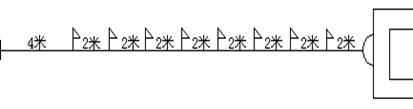 3、排球垫球入筐比赛（男女各一组）比赛时间1分钟，参赛运动员站在限制弧（以目标圈圆心为圆心，为半径画弧线，线宽）后，自抛（抛球高度至少离手）自垫后，再传球至目标圈（直径，距地面的圆圈）内（如图1）。比赛规则：A、传球垫球必须符合规则规定。B、击球时脚不得踏及或越过限制弧线，否则无效。C、进入目标圈的每球得2分，未进圈的不得分。D、参赛队员可申请一名队友在目标圈附近检送球。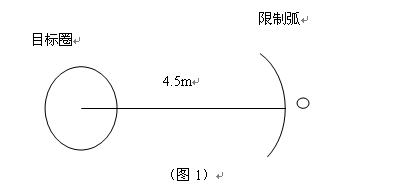 4、混合多项赛A、男子两人从起点开始，一男生背另一男生到终点杆返回两人交换背回来；B、另一男生起点准备，等两男生返回交接，用双腿膝关节夹一排球跳到终点，然后抱球跑回；C、两女生绑腿在起点准备，与跑回男生交接后双人跑到终点后折回；D、一男生在起点等女生折回交接后，单腿跳至终点比赛结束。要求：A、背人跑时不允许被背的人落地，到终点换人，然后中途不能换人。B、夹球跳时，球不能落地，如果落地回到终点重新做。C、单腿跳，不能换腿。D、比赛过程中a、b、c、d 4个程序的顺序不能打乱。E、以全队完成所有4个阶段的比赛所用的时间作为评判标准，用时少的名次列前。5、混合投篮挑战赛A、每队在规定时间（三分钟）内，按从①-②-③-④-⑤-⑥-①顺序循环投篮。并且在每个投篮点（一共六个投篮点）两名队员也要循环投篮，直到该点投中篮球为止。男生投中根据国际篮联规则计算得分，女生投中则在原基础上“+，计分别为3分或4分。最后根据总得分排列名次。B、如果出现平局则进行加赛，直至决出胜负。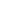 C、两名选手分别投射，前一个人投篮之后下一个人才能投篮。D、六个投篮点分别是：①右侧（面向球篮）0度限制区边缘处，②左侧0度处，③左侧45度处，④罚球线处，⑤右侧45度3分球，⑥正面三分球。E、每院系限报一队，每队有一名男队员、一名女队员组成。6、足球吊圈（男、女）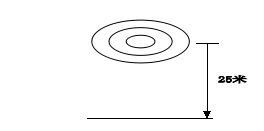 以、、为半径的三个同心圆套在一起，参赛队员距圆心男、女开始踢球。击中小圆得5分；击中中圆得3分；击中大圆得1分。每人踢5个球。以总分由高往低排名，若成绩相等，采用单球单轮淘汰法。7、趣味接力：1）2男2女，1棒女：抱球跑；2棒男：吊瓶跑；3棒女：托球跑；4棒男：摸石头过河。所有教工均从起点开始起跑，比赛直线距离，本队总用时少者名次列前。2）抱球跑：a.第一棒（女）站在起点，抱住三个篮球做好起跑准备。b.跑到标志线后抱球返回。C.中间出现球脱落，必须从起点重新开始。3）吊瓶跑：赛程为，即第二棒（男）在起点处拿好钓竿，在标志线处放置吊瓶，完成时间最短者获胜。要求：不得用手将钓竿塞到瓶中，吊瓶中途脱落应在脱落处重新吊起。4）托球跑：a.第三棒（女）从起点用大会提供的球拍托一只乒乓球在指定跑道内跑一个来回。b. 整个跑进过程不准用手触及球。C.如出现球脱落球拍现象应从标志线处重新开始。5）摸石头过河：a.第四棒（男）从起点处开始起跑至标志线处，双脚踩住“石头”返回。b.返回过程中双脚如出现脚触地现象应从标志线处重新开始。8、女子颠足球：每人最多两次机会（每次颠5个以上开始计数），取其中最好成绩。若比赛中涉及到第8名录取，则所涉及的运动员进行一次决胜制（即涉及运动员再进行一次比赛）。仰卧起坐：参赛选手身体后仰，双腿伸直，双手放在两耳侧触及躺板，上身用力向上，身体的折角等于或小于90度，然后身体后仰，双手触及躺板，为一个完整动作。时间为1分钟，起始和终止以裁判员口令为准，计算该选手规范动作次数，不符合规范的，不计算个数。若比赛中涉及到第8名录取，则所涉及的运动员进行一次决胜制（即涉及运动员再进行一次比赛）。引体向上：参赛选手须双手正握横杠，直臂悬垂，身体呈静止状态后，开始做第一次动作，屈臂向上引体至下颚超过横杠上沿，恢复直臂悬垂后，为一个完整动作，身体不得摇晃。时间为1分钟，起始和终止以裁判员口令为准，计算该选手规范动作次数，不符合规范的，不计算个数。若比赛中涉及到第8名录取，则所涉及的运动员进行一次决胜制（即涉及运动员再进行一次比赛）。踢毽子：参赛选手须在半径的场地内进行，单踢双踢均可，膝盖以下任何部位接触毽子均有效，比赛过程中如毽子落地，除该次不计外，可继续比赛，连续记数。时间为1分钟，起始和终止以裁判员口令为准，计算该选手规范动作次数，不符合规范的，不计算个数。每人两次试踢机会，踢5个以上即开始正式比赛计数。若比赛中涉及到第8名录取，则所涉及的运动员进行一次决胜制（即涉及运动员再进行一次比赛）。12、立定跳远：每人两次试跳机会。第一次试跳预赛后，按成绩取前16名进入第二次试跳决赛，第二次试跳决赛后按成绩记取前8名。若预、决赛中涉及到第16名和第8名录取，则所涉及的运动员进行一跳决胜制（即涉及运动员再进行一次试跳）。对“曲阜师范大学春季运动会”流动奖杯的说明一、对获得学校春季运动会前三名的院系,颁发“曲阜师范大学春季运动会”流动奖杯.二、各院系在下届运动会前两周将流动奖杯交回校体委办公室(设在体育教研部),流动奖杯将颁发给下届运动会中过获得前三名的院(系)。三、对符合以下条件的院（系），将颁发“曲阜师范大学春季运动会优胜杯”，由院（系）永久保留。   1、院（系）领导重视体育运动的开展，积极组织、精心准备参加学校春季运动会。   2、连续三年获学校春季运动会前三名，并在学校春季运动会中运动员无冒名顶替、违反体育道德发生的院（系）。